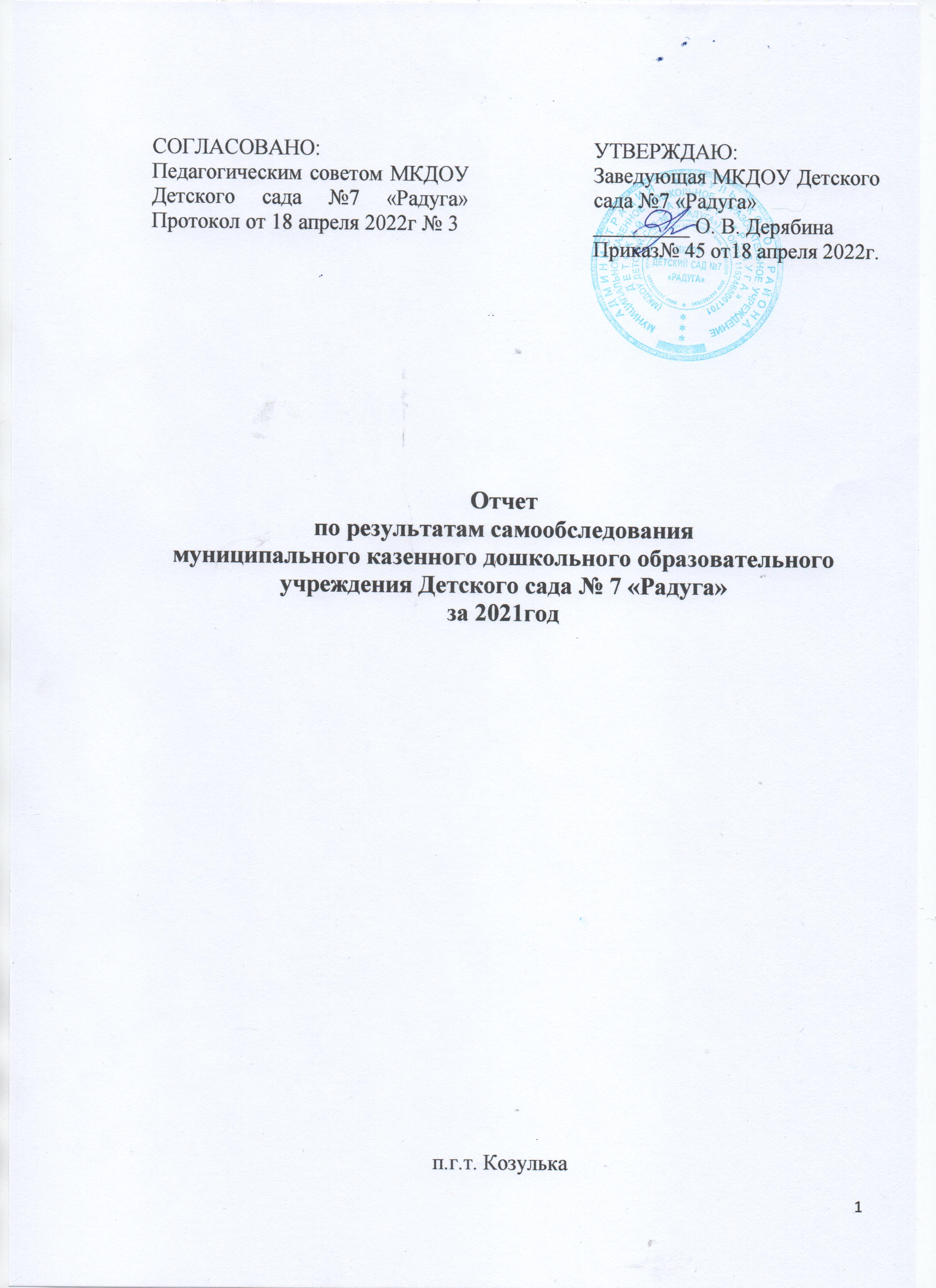 С целью определения качества и эффективности образовательной деятельности МКДОУ Детского сада № 7 «Радуга» (далее -Детский сад) в 2021 году, на основании приказа Министерства образования и науки Российской Федерации от 14.06.13г № 462 «Об утверждении Порядка проведения самообследования образовательной организации», в соответствии с приказом Министерства образования и науки Российской Федерации от 10.12.13 г №1324 «Об утверждении образовательной деятельности организации, подлежащей  самообследованию», а также для определения дальнейших перспектив развития МКДОУ проведена процедура самообследования.Общие сведения о дошкольном образовательном учреждении:Наименование учреждения: Муниципальное казенное дошкольное образовательное учреждение Детский сад № 7 «Радуга» Год основания: 2015 год.Юридический и фактический адрес: 662050, Красноярский край, Козульский район, п. Козулька, ул. Солнечная, д. 8 АКонтактный телефон: 8(391-54)2-36-36Электронный адрес: DOV2468@mail.ru Учредитель: Администрация Козульского районаФамилия, имя, отчество заведующего: Дерябина Ольга Владимировна.Образование высшее.  Педагогический стаж 32 года. Стаж руководителя ДОУ – 17лет.Муниципальное казенное дошкольное образовательное учреждение Детский сад № 7 «Радуга расположено в жилом западном районе поселка вдали от производящих предприятий и торговых мест. Здание Детского сада реконструировано 2015г. Проектная наполняемость на 76 мест. Общая площадь здания 806,0 кв. м.Цель деятельности Детского сада — осуществление образовательной деятельности по реализации образовательных программ дошкольного образования.Предметом деятельности Детского сада является формирование общей культуры, развитие физических, интеллектуальных, нравственных, эстетических и личностных качеств, формирование предпосылок учебной деятельности, сохранение и укрепление здоровья воспитанников.Режим работы ДОУ: пятидневная рабочая неделя по 10, 5 часов в день, с 7.30 до 18.00 ч. Выходные дни: суббота, воскресенье, государственные праздники. Лицензия на право ведения образовательной деятельности регистрационный № 9561-л от 27.03.2018г. Прошло переоформление лицензии.Свидетельство о постановке на учет российской организации в налоговом органе по месту ее нахождения Серия 24 № 006306536Свидетельство о внесении записи в Единый государственный реестр юридических лиц от 10.12.2015г. Серия 24 № 006306535Устав МКДОУ Детского сада № 7 «Радуга» утвержден 07 ноября 2019г.Постановлением администрации Козульского района. В ДОУ разработаны и действуют нормативно-правовые акты.2.Аналитическая часть    Образовательная деятельность в Детском саду организована в соответствии с Федеральным законом от 29.12.2012 № 273-ФЗ"Об образовании в Российской Федерации, «ФГОС дошкольного образования. С 01.01.2021 года Детский сад функционирует в соответствии с требованиями СанПиН2.4.3648-20 «Санитарно-эпидемиологические требования к организациям воспитания и обучения, отдыха и оздоровления детей и молодежи», а с 01.03.2021 — дополнительно с требованиями СанПиН 1.2.3685-21 «Гигиенические нормативы и требования к обеспечению безопасности и (или) безвредности для человека факторов среды обитания».Образовательная деятельность ведется на основании утвержденной основной образовательной программы дошкольного образования, которая составлена в соответствии с ФГОС дошкольного образования с учетом примерной образовательной программы дошкольного образования, санитарно-эпидемиологическими правилами и нормативами.Детский сад, расположен в одноэтажном кирпичном здании, в котором функционирует 3 группы, имеется структурное подразделение «Солнышко» - 2 группы.Постановлением администрации Козульского района от15.04.2019г. № 112 провести процедуру реорганизации путем присоединения МКДОУ Детского сада № 3 «Солнышко» к МКДОУ Детскому саду № 7 «Радуга» в качестве структурного подразделения. Постановлением администрации Козульского района от 07.11.2019г. № 333 утверждена новая редакция устава МКДОУ Детского сада № 7 «Радуга». Заключен договор передачи в оперативное управление муниципального имущества от 14.11.2019г. С 08.11.2019г. МКДОУ Детский сад № 3 «Солнышко» является структурным подразделением МКДОУ Детского сада № 7 «Радуга». В 2021 году в Детском саду для освоения основной образовательной программы дошкольного образования в условиях самоизоляции было предусмотрено проведение мероприятий в двух форматах — онлайн и предоставление записи мероприятий на имеющихся ресурсах (сотовый телефон). Право выбора предоставлялось родителям (законным представителям) исходя из имеющихся условий для участия их детей в мероприятиях на основании заявления. Для качественной организации родителями привычного режима для детей специалистами детского сада систематически проводились консультации, оказывалась методическая помощь и по возможности техническая. Данные мониторинга посещения онлайн-мероприятий и количества просмотров занятий в записи по всем образовательным областям свидетельствует о достаточной вовлеченности и понимании родителями ответственности за качество образования своих детей. Образовательная деятельность в Детском саду осуществляется в соответствии с основной образовательной программой дошкольного образования, разработанной на основе примерной основной образовательной программой дошкольного образования «От рождения до школы» под редакцией Н.Е. Вераксы, Т.С. Комаровой, М.А. Васильевой, с учетом части, формируемой участниками образовательных отношений. В детском саду создаются условия для личностного развития детей, их социализации, развития инициативы и творческих способностей. На особом контроле администрации находится вопрос по созданию развивающей предметно-пространственной среды. Для реализации образовательной программы созданы материально-технические, информационные, кадровые условия. Образовательный процесс в детском саду  построен с учетом возрастных и индивидуальных особенностей воспитанников по основным направлениям развития детей – физическому, социально-коммуникативному, познавательному, речевому и художественно-эстетическом, реализуется в форме игры, познавательной и исследовательской деятельности, в форме творческой активности, обеспечивающей художественно-эстетическое развитие ребенка. В соответствии с индивидуальными особенностями и образовательными потребностями ребенка проводится обучение согласно индивидуального сопровождения детей, по разным причинам не усваивающих образовательную программу. Содержание образовательного процесса реализуется на основе календарно-тематического планирования.   Детский сад взаимодействует с социумом.Вывод: организация образовательной деятельности осуществляется в соответствии с санитарными нормами и правилами, с учетом возраста детей и обеспечивает всестороннее развитие воспитанников через создание благоприятных условий для полноценного проживания дошкольного детства. Взаимодействие учреждения с социумом оказывает положительное влияние на образование и воспитание дошкольников, позволяет решать задачи социализации. Администрация Детского сада осуществляет постоянный контроль за соблюдением правил безопасности и охраны жизни и здоровья детей в ДОУ. Решение программных образовательных задач предусмотрено не только в рамках организационной образовательной деятельности, но и при проведении режимных моментов в соответствии со спецификой дошкольного образования. На самостоятельную деятельность детей (игры, подготовка к образовательной деятельности, личная гигиена) в режиме дня отводится не менее 3-4 часов. Самостоятельная деятельность детей организуется в соответствии с режимами дня каждой возрастной группы и календарно-тематическим планированием воспитателей. Большое внимание в детском саду уделяются современным здоровьесберегающим технологиям (динамические паузы, подвижные и спортивные игры, релаксация, гимнастика пальчиковая, гимнастика для глаз, гимнастика после сна, гимнастика дыхательная). Проведённый анализ работы по охране жизни и укреплению здоровья воспитанников показал выполнение задач данного раздела по различным направлениям: физкультурно-оздоровительная работа, обеспечение условий для сохранения жизни и здоровья детей. Большое внимание руководство и коллектив детского сада уделяли созданию условий для полноценного физического развития воспитанников через использование здоровьесберегающих технологий:- разработка режима дня для каждой возрастной группы с учетом возрастных особенностей дошкольников, баланса умственной и двигательной активности;- разработка расписания непосредственной образовательной деятельности с учетом санитарных норм и правил;- интеграция различных видов деятельности;В группах обновлены и пополнены центры двигательной активности, где расположен спортивный инвентарь и атрибуты для подвижных игр.Разработана система мер интенсивной профилактики здоровья детей в неблагоприятные периоды года, проводился комплекс мероприятий по предупреждению таких заболеваний как ОРВИ, ОРЗ, ангина, грипп – это витаминотерапия. Использовались нетрадиционные методы оздоровления – дыхательная гимнастика в игровой форме, самомассаж.В рамках оздоровительно-профилактической работы с воспитанниками широко использовались закаливающие мероприятия. Использовались такие методы закаливания как:- воздушные и солнечные ванны, хождение босиком, утренняя гимнастика, гимнастика после сна, физкультминутки, занятия по физической культуре, профилактика нарушения осанки и плоскостопия, спортивные игры и упражнения, спортивные досуги.При решении задач физического воспитания детей, воспитатели используют индивидуальный подход к детям, учитывая их особенности (темперамент, состояние здоровья).Согласно плана работы с детьми проводятся игры, развлечения, различные развивающие совместные взросло-детские мероприятия, события.Проводилась работа по профилактике повреждений и травм у дошкольников (консультации по правильной организации и методике проведения НОД, по соблюдению техники безопасности и правил поведения в общественных местах).Особое внимание уделяется приобщению детей к здоровому образу жизни. Педагогами разработаны и реализуется проекты «Разговор о правильном питании», «Моя семья», «Хлеб всему –голова», «Экологическая тропа» и т.п.Благодаря системной работы по охране жизни и здоровья участников образовательного процесса, в течение года в ДОУ нет инфекционных заболеваний и случаев травматизма среди воспитанников, повысилась общая работоспособность, стабилизировалось психическое состояние детей, снизилось число часто болеющих детей, сократились заболевания, увеличилось количество детей со средним уровнем физической подготовленности. В результате проведённых профилактических мероприятий в детском саду не было вспышки сезонного гриппа. Ведутся разъяснительные, профилактические работы по предупреждению короновирусной инфекции. Проводятся карантинные мероприятия.Разработана система медицинского контроля за физическим воспитанием детей. 100%детей, посещающих занятия по физическому развитию, к концу учебного года показали хорошие навыки и умения в данной области. У всех детей наблюдается положительная динамика в физическом развитии. Адаптация детей к условиям детского сада в 2021 году прошла с хорошими показателями: у 90% детей она прошла в лёгкой степени, у 10%- в средней. Большое внимание уделялось пропаганде здорового образа жизни и просвещению родителей по вопросам физического развития дошкольников, профилактики детской заболеваемости. Для создания условий и обеспечения доступности детей-инвалидов разработаны и утверждены «Паспорта доступности для инвалидов объекта МКДОУ Детского сада № 7 «Радуга», структурного подразделения «Солнышко» и предоставляемых услуг в сфере образования» от 16 августа 2021г. размещены на сайте МКДОУ Детского сада № 7 «Радуга» (www.мкдоу-радуга.рф). Произведена адаптация сайта МКДОУ Детского сада № 7 «Радуга» для лиц с нарушением зрения.      При входе в учреждения установлены в марте 2022г. вывески с названием организации, графиков работы организаций, плана здания, выполненных рельефно-точечным шрифтом Брайля   на контрастном фоне, а также установлены кнопка вызова персонала. Установлены съемные пандусы.     Для проведения психолого-медико- педагогической диагностики в целях своевременного выявления детей с особенностями в физическом и (или) психическом развитии и (или) отклонениями в поведении в детском саду создан психолого- медико-педагогический консилиум. Воспитанники проходят диагностику только при письменном согласии родителей (законных представителей). Планируем продолжать создавать условия и обеспечивать доступность детей-инвалидов. В настоящее время детей-инвалидов в детском саду нет.Вывод: в течение всего учебного года в детском саду особое внимание уделялось работе по укреплению здоровья детей, по профилактике здорового образа жизни. В соответствии с требованиями федерального государственного образовательного стандарта в 2021году проводилась активная работа с родителями. Взаимодействие с семьей проводилась на принципах партнерства, сотрудничества, родители являются активными участниками образовательного процесса. Согласно графику, в детском саду проводятся учебные эвакуации. Данные мероприятия были продуманны и спланированы таким образом, чтобы отрабатывались разные маршруты эвакуации детей и сотрудников. Для каждой учебной тренировки разрабатывался план, с работниками детского сада систематически проводился инструктаж по антитеррористической и пожарной безопасности. После проведения учебной тренировки анализировался ход практического занятия: время эвакуации, правильность действий каждого члена коллектива.     В группах детского сада, коридоре оборудованы уголки по дорожному движению, в которых в течение года проводились занятия по ОБЖ.  Проводился конкурс поделок по безопасности дорожного движения, была организована выставка совместных работ воспитанников и их родителей: «Эти правила дорожного движения нужны, эти правила важны». Разработана и реализуется программа «Добрая дорога детства». В Детском саду систематически проводится «Неделя безопасности дорожного движения», совместные мероприятия с сотрудниками ОГИБДД, в рамках совместного плана работы. Имеется паспорт дорожной безопасности, оформлены и обновлены стенды для родителей и детей. Проведены все запланированные учебные эвакуации, проводится обход территории ДОУ с внесением записи в соответствующий журнал, все сотрудники прошли своевременные инструктажи. В Детском саду оформлены информационные уголки по пожарной безопасности для сотрудников и детей, проведены учебные тренировки-эвакуации согласно годовому плану-графику. Разработана и реализуется программа «Пожарная безопасность». Сотрудники обучены пожарно-техническому минимуму (заведующий, завхоз).Проведено своевременное инструктирование и обучение сотрудников детского сада по охране труда, проведена специальная оценка условий труда, оборудованы и оформлены информационные уголки по охране труда на рабочих местах. Пищеблок на 100% укомплектован кадрами. Помещение пищеблока размещается в здании детского сада. Санитарное состояние пищеблока соответствует требованиям СанПиН 2.4.3648-20 «Санитарно-эпидемиологические требования к организациям воспитания и обучения, отдыха и оздоровления детей и молодежи» Выводы: организация питания в дошкольном учреждении соответствует предъявленным требованиям СанПиН 2.4.3648-20 «Санитарно-эпидемиологические требования к организациям воспитания и обучения, отдыха и оздоровления детей и молодежи».Воспитательная работаС 01.09.2021 Детский сад реализует рабочую программу воспитания и календарный план воспитательной работы, которые являются частью основной образовательной программы дошкольного образования.За 4 месяца реализации программы воспитания родители выражают удовлетворенность воспитательным процессом в Детском саду, что отразилось на результатах анкетирования, проведенного 20.12.2021.Вместе с тем, родители высказали пожелания по введению мероприятий в календарный план воспитательной работы Детского сада, например — проводить осенние и зимние спортивные мероприятия на открытом воздухе совместно с родителями. Предложения родителей будут рассмотрены и при наличии возможностей детского сада включены в календарный план воспитательной работы детского сада на второе полугодие 2022 года.Чтобы выбрать стратегию воспитательной работы, в 2021 году проводился анализ состава семей воспитанников.Характеристика семей по составуХарактеристика семей по количеству детейВоспитательная работа строится с учетом индивидуальных особенностей детей, с использованием разнообразных форм и методов, в тесной взаимосвязи воспитателей, специалистов и родителей. Детям из неполных семей уделяется большее внимание в первые месяцы после зачисления в Детский сад.3. Оценка системы управленияУправление Детским садом осуществляется в соответствии с действующим законодательством и уставом Детского сада. Управление Детским садом строится на принципах единоначалия и коллегиальности. Коллегиальными органами управления являются: совет учреждения, педагогический совет, общее собрание работников. Единоличным исполнительным органом является руководитель — заведующий.Органы управления, действующие в Детском саду  Структура и система управления соответствуют специфике деятельности Детского сада.В 2021 году в систему управления Детским садом внедрили элементы электронного документооборота. Это упростило работу организации во время дистанционного функционирования. Внедрение электронного документа оборота было сопряжено с техническими сложностями, так как были сбои с интернет-обеспечением. К тому же возникла необходимость обучить всех педагогов и административный персонал. К декабрю 2021 года работа с электронным документооборотом практически полностью наладилась в запланированном объеме. Электронный документооборот позволил добиться увеличения эффективности работы детского сада за счет быстроты доставки и подготовки документов, уменьшения затрат на бумагу и расходных комплектующих для принтеров и МФУ.По итогам 2021 года система управления Детского сада оценивается как эффективная, позволяющая учесть мнение работников и всех участников образовательных отношений. Все эти функциональные подразделения в структуре детского сада специализированы на выполнение определенных видов управленческих действий и могут принимать решения относительно круга специальных вопросов. Благодаря отработанному механизму взаимодействия совета учреждения и руководителя ДОУ, осуществляется подготовка детского сада к новому учебному году (ремонт групповых помещений), благоустройство и озеленение территории детского сада; оказывается, помощь в приобретении игрового и дидактического материала, дополнительного материала для образовательной деятельности. Модель управления МКДОУ Детский сад № 7 «Радуга» представлена в Приложении 1.Характеристика педагогического коллектива.Образовательный уровень педагогического состава.Квалификационный уровень педагогического составаСтаж работы и возраст педагогического составаВ течение учебного года проводится работа по подготовке к аттестации педагогических работников ДОУ. Проведены консультации по ознакомлению с порядком аттестации, с региональными требованиями, предъявляемыми к педагогическим работникам на первую и высшую квалификационную категории. Разработан график аттестации на 2021 – 2022г.г. Педагоги постоянно повышают свой профессиональный уровень, эффективно участвуют в работе методических объединений, знакомятся с опытом работы своих коллег и других дошкольных учреждений, а также саморазвиваются. Все это в комплексе дает хороший результат в организации педагогической деятельности и улучшении качества образования и воспитания дошкольников.Вывод: образовательный уровень, квалификация сотрудников позволяют реализовать основную образовательную программу дошкольного образования в соответствии с требованиями федерального государственного образовательного стандарта дошкольного образования. 4. Оценка содержания и качества подготовки обучающихсяУровень развития детей анализируется по итогам педагогической диагностики. Формы проведения диагностики:диагностические занятия (по каждому разделу программы);диагностические срезы;наблюдения, итоговые занятия.Разработаны диагностические карты освоения основной образовательной программы дошкольного образования Детского сада (ООП Детского сада) в каждой возрастной группе. Карты включают анализ уровня развития воспитанников в рамках целевых ориентиров дошкольного образования и качества освоения образовательных областей. Так, результаты качества освоения ООП Детского сада на конец 2021 года выглядят следующим образом:В июне 2021 года педагоги Детского сада проводили обследование воспитанников подготовительной группы на предмет оценки сформированности предпосылок к учебной деятельности в количестве 26 человек. Задания позволили оценить уровень сформированности предпосылок к учебной деятельности: возможность работать в соответствии с фронтальной инструкцией (удержание алгоритма деятельности), умение самостоятельно действовать по образцу и осуществлять контроль, обладать определенным уровнем работоспособности, а также вовремя остановиться в выполнении того или иного задания и переключиться на выполнение следующего, возможностей распределения и переключения внимания, работоспособности, темпа, целенаправленности деятельности и самоконтроля.Результаты педагогического анализа показывают преобладание детей с высоким и средним уровнями развития при прогрессирующей динамике на конец учебного года, что говорит о результативности образовательной деятельности в детском саду.В 2021 году в период самоизоляции, введенной в качестве ограничительных мер мероприятия с детьми воспитатели вели дистанционно через WhatsApp. Подключали к работе родителей. Чтобы они могли участвовать в обучении и воспитании, организовывали для них консультации, помогали с литературой, совместно решали технические проблемы. 5. Оценка организации учебного процесса (воспитательно-образовательного процесса)В основе образовательного процесса в Детском саду лежит взаимодействие педагогических работников, администрации и родителей. Основными участниками образовательного процесса являются дети, родители, педагоги.Основные форма организации образовательного процесса:совместная деятельность педагогического работника и воспитанников в рамках организованной образовательной деятельности по освоению основной общеобразовательной программы;самостоятельная деятельность воспитанников под наблюдением педагогического работника.Занятия в рамках образовательной деятельности ведутся по подгруппам. Продолжительность занятий соответствует СанПиН 1.2.3685-21 и составляет:в группах с детьми от 1,5 до 3 лет — до 10 мин;в группах с детьми от 3 до 4 лет — до 15 мин;в группах с детьми от 4 до 5 лет — до 20 мин;в группах с детьми от 5 до 6 лет — до 25 мин;в группах с детьми от 6 до 7 лет — до 30 мин.Между занятиями в рамках образовательной деятельности предусмотрены перерывы продолжительностью не менее 10 минут.Основной формой занятия является игра. Образовательная деятельность с детьми строится с учётом индивидуальных особенностей детей и их способностей. Выявление и развитие способностей воспитанников осуществляется в любых формах образовательного процесса.Чтобы не допустить распространения коронавирусной инфекции, администрация Детского сада в 2021 году продолжила соблюдать ограничительные и профилактические меры в соответствии с СП 3.1/2.4.3598-20:ежедневный усиленный фильтр воспитанников и работников — термометрию с помощью бесконтактных термометров и опрос на наличие признаков инфекционных заболеваний. Лица с признаками инфекционных заболеваний изолируются, детский сад уведомляет территориальный орган Роспотребнадзора;еженедельную генеральную уборку с применением дезинфицирующих средств, разведенных в концентрациях по вирусному режиму;ежедневную влажную уборку с обработкой всех контактных поверхностей, игрушек и оборудования дезинфицирующими средствами;дезинфекцию посуды, столовых приборов после каждого использования;использование бактерицидных установок в групповых комнатах;частое проветривание групповых комнат в отсутствие воспитанников;проведение всех занятий в помещениях групповой ячейки или на открытом воздухе отдельно от других групп;требование о заключении врача об отсутствии медицинских противопоказаний для пребывания в детском саду ребенка, который переболел или контактировал с больным COVID-19.6. Оценка учебно-методического и библиотечно-информационного обеспеченияВ Детском саду учебно-методическое обеспечение является составной частью методической службы. В детском саду представлена методическая литература по всем образовательным областям основной общеобразовательной программы, детская художественная литература, периодические издания, а также другие информационные ресурсы на различных электронных носителях. В каждой возрастной группе имеются необходимые учебно-методические пособия, рекомендованные для планирования воспитательно-образовательной работы в соответствии с обязательной частью ООП.В 2021 году Детский сад пополнил учебно-методический комплект к примерной общеобразовательной программе дошкольного образования «От рождения до школы» в соответствии с ФГОС. Приобрели наглядно-дидактические пособия:серии «Мир в картинках», «Рассказы по картинкам», «Искусство детям»;картины для рассматривания, плакаты;комплексы для оформления родительских уголков;рабочие тетради для обучающихся.Оборудование и оснащение методического кабинета достаточно для реализации образовательных программ. В методическом кабинете созданы условия для возможности организации совместной деятельности педагогов. Однако кабинет недостаточно оснащен техническим и компьютерным оборудованием. Информационное обеспечение Детского сада включает:информационно-телекоммуникационное оборудование — в 2021 году пополнилось компьютером, 2 принтерами, проектором мультимедиа;фото-, видеоматериалами.В Детском саду учебно-методическое и информационное обеспечение достаточное для организации образовательной деятельности и эффективной реализации образовательных программ.7. Оценка материально-технической базыВ Детском саду сформирована материально-техническая база для реализации образовательных программ, жизнеобеспечения и развития детей. В Детском саду оборудованы помещения, включая структурное подразделение:групповые помещения — 5;кабинет заведующего — 2;методический кабинет — 1;музыкально-физкультурный зал (совмещен)-1;пищеблок — 2;прачечная — 2;медицинский кабинет — 2.При создании предметно-развивающей среды воспитатели учитывают возрастные, индивидуальные особенности детей своей группы. Оборудованы групповые комнаты, включающие игровую, познавательную, обеденную зоны.В 2021 году Детский сад провел текущий ремонт всех групповых комнат, 3 спальных помещений, коридоров, пищеблоков, прачечных, медкабинетов, музыкально-физкультурного зала. Построили новые малые архитектурные формы и игровое оборудование на участке. Созданы мини- музеи: «Промыслы малой родины», «Пасхальный перезвон», «Хлеб-всему голова». Оборудовали детскую мини-библиотеку.Материально-техническое состояние Детского сада и территории соответствует действующим санитарным требованиям к устройству, содержанию и организации режима работы в дошкольных организациях, правилам пожарной безопасности, требованиям охраны труда.Летом 2021 года в детский сад и структурное подразделение провели закупку и дооснастили помещения пищеблоков новым оборудованием в соответствии с требованиями СанПиН 1.2.3685-21, СанПиН 2.3/2.4.3590-20. Данную работу будем планировать на следующий год.В 2022 году необходимо продолжить модернизацию цифрового обучающего оборудования и программного обеспечения, определить источники финансирования закупки. 8. Оценка функционирования внутренней системы оценки качества образованияВ Детском саду утверждено положение о внутренней системе оценки качества образования от 21.09.2021. Мониторинг качества образовательной деятельности в 2021 году показал хорошую работу педагогического коллектива по всем показателям даже с учетом некоторых организационных сбоев, вызванных применением дистанционных технологий.Состояние здоровья и физического развития воспитанников удовлетворительные. 89 процентов детей успешно освоили образовательную программу дошкольного образования в своей возрастной группе. Воспитанники подготовительных групп показали высокие показатели готовности к школьному обучению. В течение года воспитанники Детского сада успешно участвовали в конкурсах и мероприятиях различного уровня.В период с 11.10.2021 по 15.10.2021 проводилось анкетирование 89 родителей, получены следующие результаты:доля получателей услуг, положительно оценивающих доброжелательность и вежливость работников организации, — 81 процент;доля получателей услуг, удовлетворенных компетентностью работников организации, — 72 процента;доля получателей услуг, удовлетворенных материально-техническим обеспечением организации, — 65 процентов;доля получателей услуг, удовлетворенных качеством предоставляемых образовательных услуг, — 84 процента;доля получателей услуг, которые готовы рекомендовать организацию родственникам и знакомым, — 92 процента.Анкетирование родителей показало высокую степень удовлетворенности качеством предоставляемых услуг.Результаты анализа опроса родителей (законных представителей) об оценке применения Детским садом дистанционных технологий свидетельствуют о достаточном уровне удовлетворенности качеством образовательной деятельности в дистанционном режиме. Так, 82% родителей отмечают, что работа воспитателей при проведении онлайн-мероприятий была качественной, родители удовлетворены.9. Результаты анализа показателей деятельности организацииДанные приведены по состоянию на 30.12.2020г.   Анализ показателей указывает на то, что Детский сад имеет достаточную инфраструктуру, которая соответствует требованиям СП 2.4.3648-20 «Санитарно-эпидемиологические требования к организациям воспитания и обучения, отдыха и оздоровления детей и молодежи» и позволяет реализовывать образовательные программы в полном объеме в соответствии с ФГОСДО. Детский сад укомплектован достаточным количеством педагогических и иных работников, которые имеют высокую квалификацию и регулярно проходят повышение квалификации, что обеспечивает результативность образовательной деятельности.Возрастная категорияКоличество группСписочный составРазновозрастная группа детей (от 3 до 5 лет)126старшая группа детей (от5 до 6лет)124подготовительная группа детей (от 6 до 7 лет).126ИТОГО376Структурное подразделение «Солнышко»Структурное подразделение «Солнышко»Структурное подразделение «Солнышко»Возрастная категорияКоличество группСписочный составРазновозрастная группа детей (от 3 до 6 лет)126Ясельная- первая младшая группа детей (от 1,5 до 2 лет)120ИТОГО246УчрежденияЦели, задачи взаимодействияФормы работыМБОУ «Козульская СОШ № 1» МБОУ «Козульская СОШ № 2 имени Героя Советского Союза Дмитрия Константиновича Квитовича»МКОУ «Козульская НОШ»Решение задач преемственности ДОУ и ОШ- взаимопосещение;- экскурсии;-совместное проведение праздников;- участие педагогов школы в родительских собраниях.МБОУДОД ДШИОптимизация воспитательно-образовательного процесса- экскурсии;- концерты;- взаимопосещение.МБУК «Козульский Дом ремесел»Приобщение к истории края, поселка- экскурсии;- праздники;- выставки.КГБУЗ «Козульская РБ» детская поликлиникаОбеспечение медицинского контроля над здоровьем воспитанниковПлановое обследование детей специалистами.МУК Детская библиотекаОптимизация воспитательно-образовательного процесса- посещение тематических выставок;- экскурсии в библиотеку;- участие в фестивалях театрализованных представлений;- консультации, работа с литературой разного направления, использование библиотечных фондов.Отделение ГИБДД отдела МВД России по Козульскому районуОптимизация воспитательно-образовательного процесса- беседы;- участие сотрудников в проведении праздников.Состав семьиКоличество семейПроцент от общего количества семей воспитанниковПолная10285%Неполная с матерью2015%Количество детей в семьеКоличество семейПроцент от общего количества семей воспитанниковОдин ребенок3831%Два ребенка6855%Три ребенка и более1613%Наименование органаФункцииЗаведующийКонтролирует работу и обеспечивает эффективное взаимодействие структурных подразделений организации,
утверждает штатное расписание, отчетные документы организации, осуществляет общее руководство Детским садом Совет учрежденияРассматривает вопросы:развития образовательной организации;финансово-хозяйственной деятельности;материально-технического обеспеченияПедагогический советОсуществляет текущее руководство образовательной
деятельностью Детского сада, в том числе рассматриваетвопросы:развития образовательных услуг;регламентации образовательных отношений;разработки образовательных программ;выбора учебников, учебных пособий, средств обучения ивоспитания;материально-технического обеспечения образовательного процесса;аттестации, повышении квалификации педагогических работников;координации деятельности методических объединенийОбщее собрание работниковРеализует право работников участвовать в управлении
образовательной организацией, в том числе:участвовать в разработке и принятии коллективного договора, Правил трудового распорядка, изменений и дополнений к ним;принимать локальные акты, которые регламентируют деятельность образовательной организации и связаны с правами и обязанностями работников;разрешать конфликтные ситуации между работниками и администрацией образовательной организации;вносить предложения по корректировке плана мероприятий организации, совершенствованию ее работы и развитию материальной базыКол-во работающихОбразование ПедагогическоеОбразование ПедагогическоеОбразование ПедагогическоеОбразование не педагогическоеКол-во работающихВысшееСреднее специальноеВ том числе дошкольноеОбразование не педагогическоеВсего по ДОУиз них:1055100воспитатели8448Музыкальный руководитель11Учитель-логопед11Педагог-психологВнутренний совместительИнструктор по физической культуреВнутренний совместительПедагогический составАттестованы Аттестованы Аттестованы Аттестованы Аттестованы Педагогический составВсего Высшая категория1 категорияБез категорииСоответствие должностиВсего педагогов10352Учитель логопед11Педагог-психолог (внутренний совместитель)Воспитатели8341Музыкальный руководитель11Инструктор по физической культуре(внутренний совместитель)Стаж Кол-воВозрастные характеристики педагогического составаКо-воОт 0 до 5 лет120-30 лет1От 5 до 10 лет030-40 лет0От 10 до 15 лет240-50 лет2От 15 до 20 лет450-55 лет1Свыше 20 лет3свыше 55 лет1Уровень развития воспитанников в рамках целевых ориентировВыше нормыВыше нормыНормаНормаНиже нормыНиже нормыИтогоИтогоУровень развития воспитанников в рамках целевых ориентировКол-во%Кол-во%Кол-во%Кол-во% воспитанников в пределе
нормыУровень развития воспитанников в рамках целевых ориентиров5436,77957,5175,815094,2Качество освоения образовательных областей604082538515098ПоказателиЕдиница
измеренияКоличествоОбразовательная деятельностьОбразовательная деятельностьОбразовательная деятельностьОбщее количество воспитанников, которые обучаются по программе дошкольного образования в том числе обучающиеся:человек122в режиме полного дня (10,5 часов)человек122в режиме кратковременного пребывания (3–5 часов)человек0в семейной дошкольной группечеловек0по форме семейного образования с психолого-педагогическим сопровождением, которое организует детский садчеловек0Общее количество воспитанников в возрасте до трех летчеловек20Общее количество воспитанников в возрасте от трех до восьми летчеловек102Количество (удельный вес) детей от общей численности воспитанников, которые получают услуги присмотра и ухода, в том числе в группах:человек
(процент) 10,5 часового пребываниячеловек
(процент)122 (100%)12—14-часового пребываниячеловек
(процент)0 (0%)круглосуточного пребываниячеловек
(процент)0 (0%)Численность (удельный вес) воспитанников с ОВЗ от общей численности воспитанников, которые получают услуги:человек
(процент)по коррекции недостатков физического, психического развитиячеловек
(процент)0 (0%)обучению по образовательной программе дошкольного образованиячеловек
(процент)0 (0%)присмотру и уходучеловек
(процент)0 (0%)Средний показатель пропущенных по болезни дней на одного воспитанникадень35Общая численность педработников, в том числе количествопедработников:человек8с высшим образованиемчеловек4высшим образованием педагогической направленности (профиля)человек4средним профессиональным образованиемчеловек4средним профессиональным образованием педагогическойнаправленности (профиля)человек4Количество (удельный вес численности) педагогических работников, которым по результатам аттестации присвоена квалификационная категория, в общей численности педагогических работников, в том числе:человек
(процент)4 (50%)с высшейчеловек
(процент)3 первойчеловек
(процент)1 Количество (удельный вес численности) педагогических работников в общей численности педагогических работников, педагогический стаж работы которых составляет:человек
(процент)до 5 летчеловек
(процент)1 больше 30 летчеловек
(процент)1 Количество (удельный вес численности) педагогических работников в общей численности педагогических работников в возрасте:человек
(процент)до 30 летчеловек
(процент)1 от 55 летчеловек
(процент)1Численность (удельный вес) педагогических и административно-хозяйственных работников, которые за последние 5 лет прошли повышение квалификации или профессиональную переподготовку, от общей численности таких работниковчеловек
(процент)2Численность (удельный вес) педагогических и административно-хозяйственных работников, которые прошли повышение квалификации по применению в образовательном процессе ФГОС, от общей численности таких работниковчеловек
(процент)4Соотношение «педагогический работник/воспитанник»человек/чел8/122Наличие в детском саду:да/нетмузыкального руководителяда/нетнетинструктора по физической культуреда/нетдаучителя-логопедада/нетдалогопедада/нетнетучителя-дефектологада/нетнетпедагога-психологада/нетдаИнфраструктураИнфраструктураИнфраструктураОбщая площадь помещений, в которых осуществляетсяобразовательная деятельность, в расчете на одного воспитанникакв. м8Площадь помещений для дополнительных видов деятельности воспитанниковкв. м0Наличие в детском саду:да/нетФизкультурно- музыкальный зала (совмещен)да/нетдапрогулочных площадок, которые оснащены так, чтобы обеспечить потребность воспитанников в физической активности и игровой деятельности на улицеда/нетдаОбщая спортивная площадкада/нетда